Concerne les candidats de 2de GT montants en 1re générale publique demandant un enseignement de spécialité rare qui n’est pas proposé dans l’établissement de scolarisation actuel (Cf guide des procédures d’affectation 2024- Académie de Lyon pages 20 et 21).Cette fiche est déposée par l’établissement d’origine sur l’espace dématérialisé PassRL avant le 27 mai 2024 accompagnée des bulletins de l’année en cours (trimestres 1 et 2 ou semestre 1).ATTENTION : tout dossier qui recevra un avis favorable fera l’objet d’une saisie dans Affelnet Lycée. L’application Affelnet traitera le voeu en fonction des places vacantes.Il est important de formuler un vœu 2 dans le lycée de scolarisation actuel pour assurer une affectation.ÉlèveN° Identifiant National Élève :  (Obligatoire : cet identifiant doit correspondre précisément à celui enregistré dans Affelnet Lycée)Nom :   Prénom :                        Date de naissance :       Sexe :   F      G   LVA :       LVB : Adresse : Etablissement fréquenté en 2023-2024 :  Classe: Cachet de l’établissement : 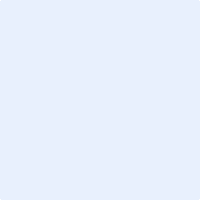 *En cas de demande de LCA ou LCE, veuillez préciser la langue choisieExpression de la motivation du candidatÀ compléter par l’établissement d’accueilAvis sur la candidature à saisir dans PassRL :        Favorable              Défavorable Au titre de la protection des données personnelles, la loi informatique et libertés et le règlement général sur la protection des données communément appelé RGPD s’appliquent à cette fiche. Vous disposez d’un droit d’accès et de rectification qui peut être exercé auprès du chef d’établissement dans lequel l’élève est scolarisé ou auprès du Délégué à la Protection des Données, Rectorat de l’académie de Lyon, 92 rue de Marseille, 69354 Lyon cedex 07 ou par courriel à dpd@ac-lyon.fr. Pour plus d'information, vous pouvez consulter sur le site internet de l'académie la page Protection des données personnelles. http://www.ac-lyon.fr/cid144012/protection-des-donnees-personnelles.htmlVoeuEnseignements de spécialité demandés*(indiquer en vœu 1 l’enseignement de spécialité rare)Établissement souhaité(Nom et commune)1Date et signature du candidat : Signature du représentant légal 1 :Signature du représentant légal 2 : 